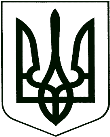 	У К Р А Ї Н А	проєкт КОРЮКІВСЬКА МІСЬКА РАДАЧЕРНІГІВСЬКА ОБЛАСТЬР І Ш Е Н Н Я(тридцять п’ята сесія сьомого скликання) 19 березня  2020 року                      м. Корюківка                                № 27-35/VІIПро приватизацію земельних ділянокна території Рейментарівського старостинського округу	Розглянувши заяви громадян про передачу безоплатно у власність земельних ділянок та додані матеріали, враховуючи рекомендації постійної комісії міської ради з питань житлово-комунального господарства, регулювання земельних відносин, будівництва та охорони навколишнього природного середовища, керуючись ст.ст. 12, 79-1, 116, 118, 121, 122, 186, 186-1 Земельного кодексу України, ст. 26 Закону України «Про місцеве самоврядування в Україні»,міська рада вирішила:1. Затвердити Пижову Олегу Миколайовичу проект землеустрою щодо відведення земельної ділянки у власність, загальною площею  2,0000 га для ведення особистого селянського господарства в с. Богдалівка, Корюківського району, Чернігівської області. 1.1. Передати Пижову Олегу Миколайовичу безоплатно у власність земельну ділянку площею 2,0000 га, для ведення особистого селянського господарства в с. Богдалівка, кадастровий номер земельної ділянки 7422487500:02:000:0001, цільове призначення - для ведення особистого селянського господарства, категорія земель – землі сільськогосподарського призначення.2. Право власності на земельну ділянку  виникає з моменту державної реєстрації цього права та оформлюється відповідно до Закону України «Про державну реєстрацію речових прав на нерухоме майно та їх обтяжень». Земельну ділянку використовувати за цільовим призначенням, з дотриманням вимог статей 20, 91, 103 Земельного кодексу України, Закону України «Про особисте селянське господарство» та інших нормативно-правових актів.3. Контроль за виконанням даного рішення покласти на постійну комісію міської ради з питань житлово-комунального господарства, регулювання земельних відносин, будівництва та охорони навколишнього природного середовища. 	Міський голова								         Р.АХМЕДОВ